Руководствуясь Федеральным законом № 131-ФЗ от 06.10.2003 г. «Об общих принципах организации местного самоуправления в Российской Федерации»,  Положением «О Районном Совете депутатов муниципального образования «Ленский район» в новой редакции», утверждённым решением Районного Совета депутатов № 1-11 от 23.09.2014 г., решением экспертного Совета по изданию печатной продукции за счет средств бюджета муниципального образования «Ленский район» от 23.05.2019 г., Районный Совет депутатов муниципального образования «Ленский район»Р Е Ш И Л:Считать утратившим силу решение № 4-5 от 28.05.2015 г. «Об издании печатной продукции за счет средств бюджета муниципального образования «Ленский район».Утвердить Положение об издании печатной продукции за счет средств бюджета муниципального образования «Ленский район» в новой редакции согласно приложению №1.3. Утвердить Положение об экспертном Совете при Районном Совете депутатов муниципального образования «Ленский район» по рассмотрению авторских оригиналов и оригинал-макетов для издания за счет средств бюджета муниципального образования «Ленский район» в новой редакции согласно приложению № 2.4. Руководителю МКУ «Ленское районное управление культуры» (Кударь С.П.) отразить направление по изданию печатной продукции  в муниципальной программе «Развитие культуры Ленского района на 2019-2023 гг.».5. Настоящее решение вступает  в силу с момента его принятия и подлежит размещению на официальном сайте  муниципального образования «Ленский район» и опубликованию в средствах массовой информации.6. Контроль за исполнением настоящего решения возложить на помощника председателя  Районного Совета депутатов муниципального образования «Ленский район»  Седых Т.М.Председатель	                                                                    Н.К. Сидоркина Глава                                                                                        Ж.Ж. Абильманов                                                         Приложение № 1                                                                 к решению Районного                                                         Совета депутатов                                                                                  муниципального образования                                                          «Ленский район»                                                                     от 30 августа 2019 года                                 № 3-7ПОЛОЖЕНИЕ
об издании печатной продукцииза счет средств бюджета муниципального образования «Ленский район»Общие положения       1.1. Настоящее положение об издании печатной продукции за счет средств бюджета муниципального образования «Ленский район» (далее – Положение) определяет порядок и условия рассмотрения рукописей и оригинал-макетов  по основным приоритетным направлениям в сфере книгоиздания (далее - рассмотрение).
       1.2. Организатором Рассмотрения является Районный Совет депутатов муниципального образования  «Ленский район» (далее – Районный Совет). Место нахождения организатора рассмотрения – г. Ленск, ул. Ленина, 65.                                               2. Цели и задачи       2.1. Повышение социального статуса  литераторов (писателей, поэтов, краеведов, публицистов, библиографов и т. д.), художников, фотохудожников и других творческих людей, пропаганда их творчества.       2.2. Содействие изданию книг, альбомов, буклетов, календарей, наборов открыток, представляющих творчество жителей Ленского района, его культуру и историю, связанных темой с Ленским районом.       2.3. Поддержка приоритетных направлений книгоиздания в Ленском районе, издание высокохудожественной печатной продукции.  
      2.4. Привлечение новых творческих сил, поддержка талантливых писателей.3. Тематические направления       3.1. На рассмотрение принимаются авторские оригиналы и оригинал-макеты  по следующим направлениям:
– художественная литература; 
– произведения для детей и юношества;
– культура и культурное наследие, искусство; 
– краеведение;– справочные, справочно-энциклопедические издания;
– произведения об известных общественных и исторических деятелях, деятелях науки, культуры и искусства Ленского района;–документальная проза;
– юбилейные издания, подготовленные к знаменательным датам и событиям Ленского района.            4. Авторские оригиналы оцениваются  по следующим критериям:       4.1.Высокие литературно-художественные достоинства.
       4.2. Познавательная, просветительская, воспитательная ценность, гуманизм, представление об этических ценностях.       4.3. Пропаганда лучших достижений в области культуры Ленского района, сохранение и популяризация культурного наследия, традиционной культуры.
       4.4. Направленность содержания  на духовно-нравственное, патриотическое воспитание, повышение общего культурного уровня населения, выбор здорового образа жизни.
       4.5. Соответствие морально-этическим нормам, отсутствие фрагментов, оказывающих негативное влияние на психику читателя.                                        5.Условия рассмотрения.
       5.1. На рассмотрение могут быть поданы авторские оригиналы  и оригинал-макеты авторов (коллектива авторов) в соответствии с условиями рассмотрения.       5.2. Сроки и условия проведения рассмотрения утверждаются распоряжением Районного Совета.      5.3. На основании распоряжения Районного Совета объявление о проведении рассмотрения размещается на сайте Районного Совета  в сети Интернет: www.lenskraysovet.ru и в средствах массовой информации.      5.4. Автор (коллектив авторов) представляет для рассмотрения следующий пакет документов (Приложение №1 к Положению):
– заявку на участие (Приложение №2 к Положению);
– авторский оригинал либо оригинал-макет (не менее двух экземпляров), прошедшие через редактора и корректора (не содержащую стилистических, лексических, семантических, грамматических, орфографических и пунктуационных ошибок) с соблюдением требований, предъявляемых к авторскому  оригиналу (Приложение №3 к Положению);
– не менее двух рецензий, отзывов или рекомендаций специалистов (специалистами в области художественной литературы являются члены Союза писателей России; специалистами в области краеведческой литературы – признанные краеведы, имеющие книжные публикации; специалистами в области культуры – признанные работники культуры соответствующего тематике авторского оригинала  или оригинал-макета направления и т. п.) (Приложение № 1 к Заявке); 
– информация об авторе, коллективе авторов и их работах;
       5.5. Пакет документов, указанных в пункте 5.4. раздела 5 настоящего Положения представляется в  Районный Совет по адресу: 678144, Республика Саха (Якутия),  г. Ленск, ул. Ленина, 65, кабинет № 408.
       5.6. Авторские оригиналы  не рецензируются, представленный на рассмотрение пакет документов заявителю не возвращается. По требованиюзаявителя могут быть возвращены лишь авторские оригиналы. 
       5.7. Рассмотрение авторских оригиналов, претендующих на издание за счёт средств бюджета муниципального образования «Ленский район», проводится экспертным Советом,  утверждённым распоряжением председателя Районного Совета по мере поступления документов от заявителя. Решение экспертного Совета вносится в протокол заседания.        При рассмотрении нескольких авторских оригиналов и оригинал-макетов в первую очередь к печати рекомендуются те, которые набрали наибольшее количество голосов при открытом (по согласованию – тайном) голосовании.        При рассмотрении авторских оригиналов или оригинал-макетов авторов,  являющихся членами экспертного Совета, авторы имеют совещательный голос.        5.8. Результаты рассмотрения направляются главе муниципального образования «Ленский район» для включения в проект решения о внесении изменений в бюджет Ленского района на текущий год.          5.9. Авторы-заявители информируются  о результатах рассмотрения экспертным Советом в устном  (письменном) виде  в течение 10 дней с момента рассмотрения экспертным Советом пакетов документов заявителей.
         5.10. Финансирование печатной продукции,  рекомендованной к изданию, осуществляется  по решению Районного Совета  о бюджете муниципального образования «Ленский район» на очередных заседаниях  по муниципальной программе «Развитие культуры Ленского района на 2019 – 2023 гг.».        5.11. Итоги решения об издании печатной продукции публикуются  на официальном сайте муниципального образования «Ленский район», Районного Совета и в средствах массовой информации.
                                                       Приложение № 1                                                                     к Положению об издании                                                            печатной продукции                                                                  за счет средств бюджета                                                                                  муниципального образования                                                         «Ленский район»Документы  для предоставления автором-заявителем на рассмотрение экспертным Советом  для издания за счет средств бюджетамуниципального образования «Ленский район»Регистрационный номер № _____________Дата регистрации заявки _______________                                                       Приложение № 2                                                                    к Положению об издании                                                            печатной продукции                                                                  за счет средств бюджета                                                                                 муниципального образования                                                          «Ленский район»ЗАЯВКАна участие в рассмотрении авторского оригинала (оригинал-макета)экспертным Советом для издания  за счет средств бюджетамуниципального образования «Ленский район»                                                        Приложение № 3                                                                    к Положению об издании                                                            печатной продукции                                                                  за счет средств бюджета                                                                                муниципального образования                                                         «Ленский район»Требования, предъявляемые к авторскому оригиналу (оригинал-макету), представленному на  рассмотрение  экспертным Советом для издания за счет средств бюджета муниципального образования «Ленский район» Авторским оригиналом называется  оригинал-макет, подготовленный  автором (коллективом авторов) для передачи в издательство и последующей редакционно-издательской обработки.1. Данные требования распространяются на авторские оригиналы, передаваемые автором (коллективом авторов) в Районный Совет депутатов муниципального образования «Ленский район» для рассмотрения их экспертным советом.Данные требования предназначаются для авторов, ответственных за издание, составителей и др.2. Авторский текстовый оригинал  должен включать следующее:титульный лист с указанием имени автора (составителя) и названия рукописи (произведения);основной текст издания с заголовками и иными материалами;оборот титульного листа с указанием библиографических данных;оглавление (содержание);выходные данные с указанием имён редактора и корректора рукописи;        3.Титульный лист авторского текстового оригинала должен быть подписан автором (авторами или другими ответственными за издание лицами) с указанием даты поступления текстового оригинала в Районный  Совет, страницы пронумерованы в правом нижнем углу без пропусков и литерных добавлений.На титульном листе указывается общее количество страниц текстового оригинала.4. В авторском текстовом оригинале (в случае готовой электронной вёрстки) автор обязан: подчеркнуть в тексте оригинала соответствующими корректурными знаками буквы, слова и предложения, которые должны быть выделены, и дать на полях указания о характере выделения;показать соподчинённость заголовков, пронумеровав их таким образом, чтобы заголовки и подзаголовки одного уровня рубрикации имели одинаковые номера;проставить на полях текстового оригинала номера таблиц, напечатанных на отдельных страницах, или иллюстраций против тех мест текста, где желательно их заверстать.5. Авторский текстовый оригинал должен быть отпечатан на любом принтере как контрольный экземпляр при дальнейшей работе. Текст печатают на одной стороне белой бумаги формата А 4, шрифтом 12 New Roman с одинарным межстрочным интервалом для текстового редактора MS-Word. Поля – слева , справа , сверху и снизу . Заголовки отделяются от текста сверху и снизу дополнительным интервалом. 6. Оригинал-макет альбома репродукций, альбома фотографий, буклета, календаря, набора открыток и прочей печатной продукции должен давать полную информацию о формате, содержании, последовательности расположения иллюстраций, подписей к ним, содержать сведения об авторе, редакторе, художественном редакторе, корректоре.7. Наряду с бумажным вариантом авторского оригинала автор должен представить  электронный вариант авторского оригинала. В бумажном варианте не должно быть рукописных исправлений, которые не внесены в электронный вариант. Для придания смысловых акцентов по тексту могут   быть использованы различные приемы выделения текста: цвет, жирность, начертание, курсив. Эти приемы следует применять сдержанно и только при необходимости с соблюдением единого стиля. Нельзя использовать одновременно несколько приемов выделения текста. Формирование абзаца должно производиться клавишей Enter.8. Текстовый оригинал переводного издания представляют вместе с изданием, с которого сделан перевод. Иностранные фамилии, а также иностранные наименования географических пунктов, организаций и пр. приводят в русской транскрипции.                                              Приложение №1                                                  к Заявке на участие                                                                             в рассмотрении     	   авторского оригинала                                                                            экспертным Советом                                                                             для  издания                                                          за счет средств бюджета                                                                    муниципального образования                                                «Ленский район» РЕЦЕНЗИЯ на авторский оригинал (оригинал-макет), представленный на рассмотрение экспертным Советом                            для издания  за счет средств бюджета                муниципального образования «Ленский район» _______________________________________________________________________(Ф.И.О. автора произведения)Название произведения (рукописи):_____________________________________________________________________________________________________________________Содержание рецензии:	Заключение: _________________________________________________Рецензент (с указанием места работы, занимаемой должности, контактных телефонов)_________________________________________________________________________________  /  ____________________(подпись)		(расшифровка подписи)«___» ______________ 20__ г.                                                                          Приложение № 2                                                                 к решению Районного                                                                                                      Совета депутатов                                                                                  муниципального образования                                                          «Ленский район»                                                                      от 30 августа  2019 года                               № 3-7Положениеоб экспертном Совете при Районном Совете депутатовмуниципального образования «Ленский район»по рассмотрению авторских оригиналов и оригинал-макетов печатной продукции для издания за счет средств бюджетамуниципального образования «Ленский район»
I. Общие положения1.1. Экспертный Совет по рассмотрению авторских оригиналов и оригинал-макетов печатной продукции для издания за счет средств бюджета муниципального образования «Ленский район» (далее – Совет) является действующим на общественных началах совещательным органом, образованным при Районном Совете депутатов муниципального образования «Ленский район» (далее – Районный Совет).1.2. Совет создается для рассмотрения и оценки авторских оригиналов литературных произведений и оригинал-макетов фотоальбомов, буклетов, календарей, наборов открыток и др.  в соответствии с критериями, приведенными в Положении об издании печатной продукции  за счет средств бюджета муниципального образования «Ленский район» с целью осуществления последующего издания отобранных Советом авторских оригиналов и оригинал-макетов за счет бюджета муниципального образования «Ленский район». 1.3. Совет в своей деятельности руководствуется Конституцией Российской Федерации, нормативными правовыми актами Российской Федерации и Республики Саха (Якутия), Уставом муниципального образования «Ленский район», Положением «О Районном Совете депутатов муниципального образования «Ленский район», а также настоящим Положением.II. Цели и задачи Совета2.1. Цель Совета – поддержка наиболее интересных творческих проектов (произведений) и создание благоприятных условий для развития художественного творчества на Ленской земле.2.2. Задачи Совета: – рассмотрение заявок  писателей, поэтов, публицистов, краеведов, начинающих литераторов, фотохудожников на издание книг, альбомов, буклетов и другой печатной продукции за счет средств бюджета муниципального образования «Ленский район»;- совместная деятельность с авторами по доведению авторских оригиналов и оригинал-макетов до издания;- принятие решений по изданию этой печатной продукции  для библиотек, музеев, образовательных организаций и учреждений культуры Ленского района, а так же для вручения награждаемым  от  Районного Совета   и муниципального образования «Ленский район».III. Организация и порядок деятельности Совета 3.1.  Состав Совета утверждается распоряжением председателя Районного Совета.        3.2.  Совет формируется из 9 человек в составе председателя Совета, заместителя председателя Совета, секретаря Совета  и членов Совета. В состав Совета могут входить представители  органов местного самоуправления Ленского района, управления культуры, члены Союза писателей России, известные творческие личности, редактор, корректор  и общественность.          Деятельностью Совета руководит председатель Совета, который избирается на первом заседании Совета.        По необходимости Совет может привлекать к работе общественных представителей.3.3. Заседания Совета проводятся по мере необходимости при поступлении заявок. Заседание Совета считается правомочным, если на нем присутствует более половины членов Совета.3.4. Решение Совета принимается большинством его членов по итогам голосования.3.5. Совет вправе принимать решение по изготовлению печатной продукции к юбилейным и праздничным датам и  переизданию  пользующейся спросом у населения продукции. 3.6. Автор представленных в экспертный Совет материалов самостоятельно оплачивает услуги редактора, корректора и оператора верстки, за исключением случаев, когда издания являются заказом муниципальных учреждений или органов местного самоуправления Ленского района.По решению Совета, в отдельных случаях, когда автор не может самостоятельно оплатить данные услуги,  эти  услуги могут быть оплачены  за счет бюджета  муниципального образования «Ленский район» по муниципальной программе «Развитие культуры Ленского района на 2019–2023 гг.».3.7. Члены Совета участвуют в заседаниях Совета лично, без права передачи своих полномочий другим лицам.3.8. Решения Совета оформляются протоколом, который подписывается секретарем Совета. 3.9. Решения Совета носят рекомендательный характер. Окончательное решение о выделении средств из бюджета выносит Районный Совет  совместно с администрацией муниципального образования «Ленский район» на заседаниях сессии.3.91. Созыв Совета и ведение протоколов осуществляет секретарь Совета.3.92. Вся документация, связанная с деятельностью Совета, хранится в Районном Совете.3.93. В выходных данных изданный произведений необходимо указывать, что данное произведение издано за счет средств муниципального образования «Ленский район» по решению экспертного Совета по изданию печатной продукции при Районном Совете депутатов.  МУНИЦИПАЛЬНОЕ ОБРАЗОВАНИЕ«ЛЕНСКИЙ РАЙОН»РЕСПУБЛИКИ САХА (ЯКУТИЯ)РАЙОННЫЙ СОВЕТДЕПУТАТОВ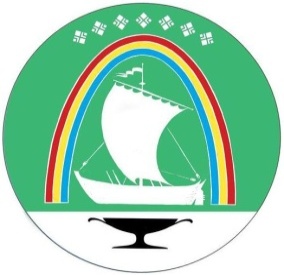 САХА РЕСПУБЛИКАТЫНЛЕНСКЭЙ ОРОЙУОНУНМУНИЦИПАЛЬНАЙ ТЭРИЛЛИИТЭОРОЙУОН ДЕПУТАТТАРЫН СЭБИЭТЭ               РЕШЕНИЕ                СЕССИИ            СЕССИЯ              БЫҺААРЫЫ                г. Ленск            Ленскэй к      от 30 августа  2019 года                                                              № 3-7      от 30 августа  2019 года                                                              № 3-7Об издании печатной продукции  за счет средств бюджета муниципального образования «Ленский район»№Содержание документовданет1Заявка на участие 2Рецензии на авторский оригинал  от специалистов 3Информация об авторе4 Авторский оригинал в бумажном и электронном вариантах5ДругоеСведения о Заявителе:Сведения о Заявителе:Ф.И.О.Дата и место рождения:Почтовый адрес: Контактный телефон:E-mail, Факс:Название авторского оригинала  (оригинал-макета):Дата принятия заявки:Подпись заявителя:(расшифровка подписи)Подпись лица, принявшего полный пакет документов:(расшифровка подписи)